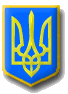 ЛИТОВЕЗЬКА    СІЛЬСЬКА РАДАВОЛИНСЬКА ОБЛАСТЬ, ІВАНИЧІВСЬКИЙ     РАЙОНТретя сесія восьмого скликанняР І Ш Е Н Н ЯВід  09 грудня 2020 року                 с.Литовеж                                     №  3/9Про затвердження Програми підтримки ініціатив жителів Литовезької об’єднаної територіальної громади«Громада та влада» на 2021 рік	Відповідно до п. 22 ч. 1 ст. 26 Закону України «Про місцеве самоврядування в Україні», з метою підтримка громадських ініціатив, спрямованих на активізацію громади та розвиток навичок самоорганізації населення, залучення місцевих ресурсів громад для спільного вирішення соціально важливих проблем, Литовезька сільська рада ВИРІШИЛА:1. Затвердити Програму підтримки ініціатив жителів Литовезької об’єднаної територіальної громади «Громада та влада» на 2021 рік (додається).2. Рішення підлягає офіційному оприлюдненню шляхом розміщення на офіційному сайті Литовезької сільської ради.3. Контроль за виконанням цього рішення покласти постійну комісію сільської ради з питань планування фінансів, бюджету, планування соціально-економічного розвитку, інвестицій та міжнародного співробітництва.Сільський голова	                                                                          О.Л.КасянчукПАСПОРТ ПРОГРАМИ1. ВИЗНАЧЕННЯ ПРОБЛЕМ, НА РОЗВ’ЯЗАННЯ ЯКИХ СПРЯМОВАНА ПРОГРАМАПрограма підтримки ініціативи 2021 рік (далі – Програма) спрямована на:підтримку ініціатив жителів Литовезької сільської ради за напрямками визначеними у п. 1.2.;стимулювання та сприяння створенню організацій, покликаних розвивати громадські ініціативи, заохочувати членів територіальної громади до активізації своїх позицій;надання можливості кожному жителю визначити проблему, яка, на його думку, потребує нагального вирішення;розвиток різних форм співпраці влади з громадою, вивчення громадської думки;залучення громадськості до процесів формування та реалізації діяльності влади і дотримання принципів відкритості, прозорості і публічності;активізація співпраці громадян та Литовезької сільської ради у контексті демократичних механізмів самоорганізації та участі у процесі вирішення місцевих проблем.1.2. Кошти Програми можуть бути використані на наступні цілі:1. Благоустрій вулиць, зон відпочинку (встановлення обмежувачів руху транспорту, встановлення інформаційних покажчиків, облаштування майданчиків для встановлення контейнерів для збору твердих побутових відходів, озеленення та освітлення території тощо).2. Покращення умов проживання людей з обмеженими фізичними можливостями та сімей, які опинились у важких життєвих обставинах.3. Організація дозвілля (проведення спортивно-масових заходів, облаштування ігрових та спортивних майданчиків для дітей та молоді, культурно-мистецькі заходи, підтримка творчої та обдарованої молоді тощо).4. Покращення екологічної ситуації (створення нових зелених зон, облаштування годівничок для птахів та шпаківень, встановлення смітників, ліквідація стихійних сміттєзвалищ тощо).5. Розбудова, збереження та відновлення історично-культурної спадщини територіальної громади (ознакування, ремонт та реставрація пам’яток архітектури, встановлення інформаційних таблиць, відродження місцевих народних традицій та свят тощо).6. Інші суспільно-корисні соціальні проекти.2. МЕТА ПРОГРАМИ 2.1. Головна мета програми – підтримка громадських ініціатив, спрямованих на активізацію громади та розвиток навичок самоорганізації населення, залучення місцевих ресурсів громади для спільного вирішення соціально важливих проблем.2.2. Досягнення мети Програми відбувається у наступних аспектах:
- комунікаційний: налагодження комунікацій та взаємодії між громадою та владою;- інформаційний: створення спільного інформаційного простору з висвітлення роботи Програми;- контрольно-моніторинговий: здійснення систематичного моніторингу та контролю за станом виконання Програми.3. ЗАВДАННЯ ПРОГРАМИ 3.1. Програма передбачає проведення протягом 2021 року заходів, спрямованих на залучення громадськості до процесів формування, реалізації та розвитку різних форм співпраці влади з громадою, вивчення громадської думки.3.2. Основними завданнями програми є:- забезпечення постійної співпраці органів місцевого самоврядування з громадськістю;- розвиток активної участі жителів Литовезької об’єднаної територіальної громади у реалізації громадських ініціатив;- залучення додаткових місцевих ресурсів громади для вирішення соціально важливих проблем; - створення ефективного механізму розвитку територіальної громади.4. МЕХАНІЗМ РЕАЛІЗАЦІЇ ПРОГРАМИ4.1. Реалізація Програми відбуватиметься шляхом проведення конкурсу на визначення кращих громадських ініціатив відповідно до Порядку проведення конкурсу, що є у Додатку 1.5. ОЧІКУВАНІ РЕЗУЛЬТАТИ ВИКОНАННЯ ПРОГРАМИ5.1. Виконання Програми забезпечить обізнаність жителів щодо можливостей реалізації ініціативних ідей, покращить рівень їх знань у підготовці проектних пропозицій, стимулює активізацію громадських ініціатив, спрямованих на залучення додаткових коштів на розвиток територіальної громади.5.2. Очікувані результати виконання Програми:- налагодження конструктивної співпраці громадян і влади;- активізація участі громадськості у реалізації Програми;- першочергове врахування думки та пропозицій громадськості у вирішенні пріоритетних завдань розвитку території;- побудова комфортного та прогресивного середовища. 6. ДЖЕРЕЛА ФІНАНСУВАННЯ ПРОГРАМИ6.1. Фінансування місцевих ініціатив здійснюється за рахунок коштів бюджету сільської ради при дольовій участі учасників.6.2. Максимальна вартість (бюджет) реалізації однієї ініціативи від Литовезької сільської ради не повинна перевищувати 25 тис. грн.6.3. Співфінансування учасників у розмірі не менше 10 % від загальної вартості проекту однієї ініціативи. 7. МОНІТОРИНГ ТА ОЦІНКА ВИКОНАННЯ ПРОГРАМИ7.1. Моніторинг виконання Програми здійснюється за встановленою формою, містить інформацію про заплановані та фактичні обсяги фінансування, досягнуті результати (Додаток 2).7.2. Дані, отримані в процесі моніторингу, є основою для складання звіту про оцінку ефективності виконання Програми.              Сільський голова                                              О.Касянчук             Додаток1до рішення Литовезької сільської радивід 09.12.2020 р № 3 /9Порядок проведення конкурсу на визначення кращих ініціатив жителів 
Литовезької об’єднаної територіальної громади1. ОРГАНІЗАЦІЙНЕ ЗАБЕЗПЕЧЕННЯ КОНКУРСУ1.1. Організаційне забезпечення Конкурсу здійснюється конкурсною комісією.1.2. Конкурсна комісія є вищим органом, який здійснює загальне керівництво щодо організації та проведення Конкурсу, а також визначає його переможців. Персональний склад конкурсної комісії затверджується розпорядженням сільського голови.1.3. До складу Конкурсної комісії можуть входити депутати ради, представники органу місцевого самоврядування, представники виконавчого комітету ради, громадські організації, незалежні експерти.1.4. Конкурсна комісія здійснює свої повноваження на громадських засадах.1.5. Конкурсна комісія:- затверджує план здійснення необхідних організаційно-технічних заходів з проведення Конкурсу;- проводить конкурс, визначає переможців Конкурсу, а також надає рекомендації про фінансування проектів;- надає консультаційну та організаційну підтримку з питань проведення Конкурсу.2. ПРОЦЕДУРА ПРОВЕДЕННЯ КОНКУРСУ2.1. Підставою для оголошення Конкурсу є рішення конкурсної комісії.2.2. Проекти на Конкурс подають ініціативні групи, громадські об’єднання (ГО), органи самоорганізації населення (ОСН).2.3. Вимоги, що пред’являються заявникам: 2.4. Вимоги до написання та подання проектів та форма проектної заявки є невід’ємними додатками даної Програми.У процесі підготовки проектів їх розробники мають право звертатися, у разі потреби, до конкурсної комісії для одержання додаткової інформації.За необхідності, конкурсна комісія може організувати навчальні семінари із написання проектів.2.5. Реєстрація проектів, що беруть участь у Конкурсі, здійснюється конкурсною комісією.Прийом конкурсних заявок починається з дня його оголошення. 2.6. Підставою для відмови у реєстрації конкурсної заявки є:- невідповідність змісту проекту основним напрямам, умовам проведення Конкурсу, вимогам щодо їх розробки;- недотримання умов Конкурсу щодо комплектності поданих документів;- порушення інших умов, визначених у тексті оголошення про Конкурс.Конкурсна документація, що надійшла після кінцевої дати її подання, зазначеної в оголошенні про проведення конкурсу, не розглядається.2.7. Розгляд конкурсних пропозицій комісія починає після закінчення строку їх подання.2.8. Робота конкурсної комісії здійснюється у формі засідань. Засідання комісії вважається правомочним за умови участі в ньому більшості від загального складу комісії. Засідання комісії є відкритим, окрім прийняття рішень. На засідання комісії запрошується представники усіх учасників, які подали заявку на участь у конкурсі. 2.9. Оцінка проектів здійснюється за такими критеріями: -  відповідність проекту формі заявки;-  відповідність основним напрямкам, за якими розробляється проект;- ступінь актуальності проблеми для громади;  	- реалістичність і досяжність цілей проекту; - наявність чіткого плану реалізації проекту; - залучення до реалізації проекту місцевих жителів, ініціативних груп;  	- реалістичність і обґрунтованість витрат за проектом; - співвідношення запрошуваних та власних засобів для реалізації проекту;- можливий зв’язок із іншими діючими чи завершеними проектами.2.10. Всі рішення конкурсної комісії оформляються протоколом, який підписується всіма присутніми членами конкурсної комісії. 2.11. У разі потреби отримання додаткової інформації щодо проекту комісія має право заслуховувати на своїх засіданнях пояснення учасників Конкурсу.2.12. Конкурсна комісія повідомляє учасників Конкурсу про його результати не пізніше 10 робочих днів після визначення переможців.3. КОНТРОЛЬ ТА ЗВІТНІСТЬ КОНКУРСУ3.1.По завершенню виконання проекту переможці готують описовий та фінансовий звіти, які подаються у сільську раду.3.2. Звіт має містити опис робіт, виконаних за проектом, досягнуті результати, а також інформацію про залучення до виконання проекту інших ресурсів у формі коштів, майна, безкоштовної трудової участі тощо. Додаток 2до рішення Литовезької сільської радивід   09 .12.2020р №3  /9Виконання Програми Додаток 3Анкета ініціативи*Я надаю свою добровільну та однозначну згоду (дозвіл) на обробку моїх  персональних даних згідно Закону України «Про захист персональних даних» від                      										                                                     (дата)                                                    (підпис)                                               (ПІБ)Додаток 4Перелік учасників ініціативної групи (не менше 3-х осіб)_________________________________________________________________(назва ініціативи)Вказавши ці дані, я надаю свою добровільну та однозначну згоду (дозвіл) на обробку моїх  персональних даних згідно Закону України «Про захист персональних даних» від 01.06.2010 р. № 2297-VI.Додаток 5Бюджет ініціативи _____________________________________________(назва ініціативи)1.Повна назва Програми Програма підтримки ініціатив жителів Литовезької об’єднаної територіальної громади на 2021 рік2.Розробник Програми Відділ земельних відносин, комунальної власності, містобудування, архітектури, соціально-економічного розвитку та інвестицій 3.Відповідальні виконавці ПрограмиВиконавчий комітет4.Учасники Програми Литовезька сільська рада, місцеві жителі5.Термін реалізації Програми 2021 рік6. Перелік місцевих бюджетів, які беруть участь у виконанні Програми Бюджет Литовезької сільської ради7. Загальний обсяг фінансових ресурсів, необхідних для реалізації Програми   100    тис. грнДля ГО та ОСНДля ініціативних груп* наявність зареєстрованої юридичної особи;* наявність розрахункового рахунку в банку;* знаходження юридичної особи поза межами ліквідації та реорганізації.* склад ініціативної групи не менше трьох осіб;* відповідальна особа (підписував договору) досягла 18-річного віку та є громадянином України. №з/пНазва реалізованоїініціативи(ПІБ автора)Термін реалізації, місяцівТермін реалізації, місяцівПлановий обсяг витрат на реалізацію, тис. грнПлановий обсяг витрат на реалізацію, тис. грнФактичнівитрати на реалізацію, тис. грнФактичнівитрати на реалізацію, тис. грн№з/пНазва реалізованоїініціативи(ПІБ автора)плановийфактичнийз бюджету коштів ініціативної групиз бюджету коштів ініціативної групиНазва ініціативи:Автор:
Прізвище Ім’я По-батькові : Дата народження*:Адреса реєстрації*:Телефон (мобільний): Електронна адреса:Короткий опис (що хочете зробити): Короткий опис (що хочете зробити): Очікуваний результат (що зміниться після вашого проекту):Термін реалізації проекту (з-по)Вартість проекту всього, грну т. ч. коштів ініціативної групи:Прізвище Ім’я По-батькові: Дата народження*Адреса реєстрації*Конт. телефон.Підпис1.2.3.№з/пСтатті витратПлановий обсяг фінансування на реалізацію, тис. грнПлановий обсяг фінансування на реалізацію, тис. грнПримітки№з/пСтатті витратз бюджетукоштів ініціативної групиВсього у т. ч.: